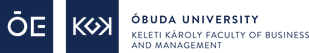 Consultation logThe student has completed the requirements of the subject Thesis Work.Budapest, _____(day)_____________(month)_________ (year)ÓBUDA UNIVERSITYKeleti Károly Faculty of Business and ManagementStudent’s name:Neptun code:Neptun code:Course:Specialization:Specialization:Specialization:Technical ManagementManagement and Enterprise Management Engineering specializationManagement and Enterprise Management Engineering specializationManagement and Enterprise Management Engineering specializationTelephone number:AddressAddressAddressTitle of the thesis:Title of the thesis:Title of the thesis:Title of the thesis:Institutional consultant's name:Institutional consultant's name:external consultant:external consultant:#DateSubjectSignature1.2.3.4.Institutional consultant